   						                      Carpignano Sesia, 25 febbraio 2016 Sede Oggetto:  PON-FESR-2014/2020  Obiettivo specifico – 10.8 – “Diffusione della società della conoscenza nel mondo della scuola e della formazione e adozione di approcci didattici innovativi” – Azione 10.8.1. A2-FESRPON-PI-2015-66”;Codici:  CUP: F36J15001150007		   CIG: ZEB189BABDVERBALE COMMISSIONE SCELTA PROGETTISTAOGGETTO: Verifica candidature progettistaIl giorno 25/02/2016 alle ore 10,00 presso l’ufficio del Dirigente Scolastico dell’Istituto Comprensivo Piero Fornara di Carpignano Sesia si è riunita la commissione per la scelta del progettista per la  procedura di realizzazione dei progetti finanziati con il Programma Operativo Nazionale “2014/2020” FESR 10.8.1. A2-FESRPON-PI-2015-66”.Erano presenti:Il Dirigente Scolastico Dott. Marola RiccardoLa Sig.ra Ferrari Fabiana assistente amministrativa dell’I.C. Piero FornaraLa Sig.ra Brendolan Cristina docente dell’I.C. Piero FornaraLa commissione riscontra che l’unica domanda di partecipazione pervenuta è quella del Dott. Gioiosa Giuseppe, Direttore dei Servizi Generali ed amministrativi dell’I.C. Piero Fornara, la quale è stata consegnata nei termini prescritti nel bando interno reclutamento progettista.La commissione prende visione dei titoli e delle esperienze del candidato e redige la tabella di valutazione;La commissione consegna il presente verbale alla segreteria dell’Istituto per la nomina formale del candidato. Dott. Marola RiccardoSig.ra Ferrari FabianaSig.ra Brendolan Cristina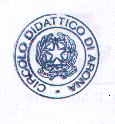 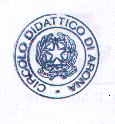 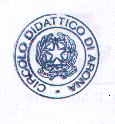 Diploma di laurea in materie tecniche specifichePunti  0Diploma di istruzione secondaria in materie tecnichePunti 6Pregresse esperienze in qualità di progettista in progetti FESR attinenti al settore richiestoPunti 0Pregresse richieste in qualità di collaudatore in progetti FESR attinenti al settore richiestoPunti 0Attività ed esperienze pregresse di Responsabile per la sicurezza, la Prevenzione e la Protezione o di Responsabile  dei lavoratori per la Sicurezza Punti 5Responsabile laboratorio di informaticaPunti 0TotalePunti 11